Иерей Иоанн Александрович НОВИКОВ17 мая 1988 г.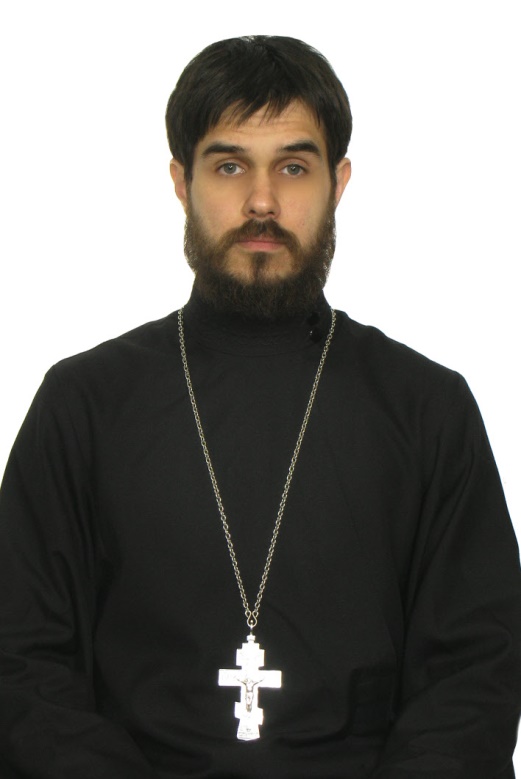 Штатный клирикХрам священномученика  Ермогена Патриарха Московского и всея Руси Патриаршее подворье в Крылатском  Светское образование2007 г. – политехнический колледж № 19.Духовное образование2014 г. – Николо-Угрешская  Духовная СеминарияХиротонисан4 декабря 2012 г. в сан диакона19 декабря 2013 г. в сан пресвитераДень тезоименитства8 мая/21 маяНаграды	2013 г. набедренникИерархические (богослужебные награды): 